ЦЕНТРАЛЬНЫЙ ДОМ РОССИЙСКОЙ АРМИИ_______________________________________________________Методический отделИнформационно-методический выпуск90 лет Центральному Дому Российской Армии имени М.В. Фрунзе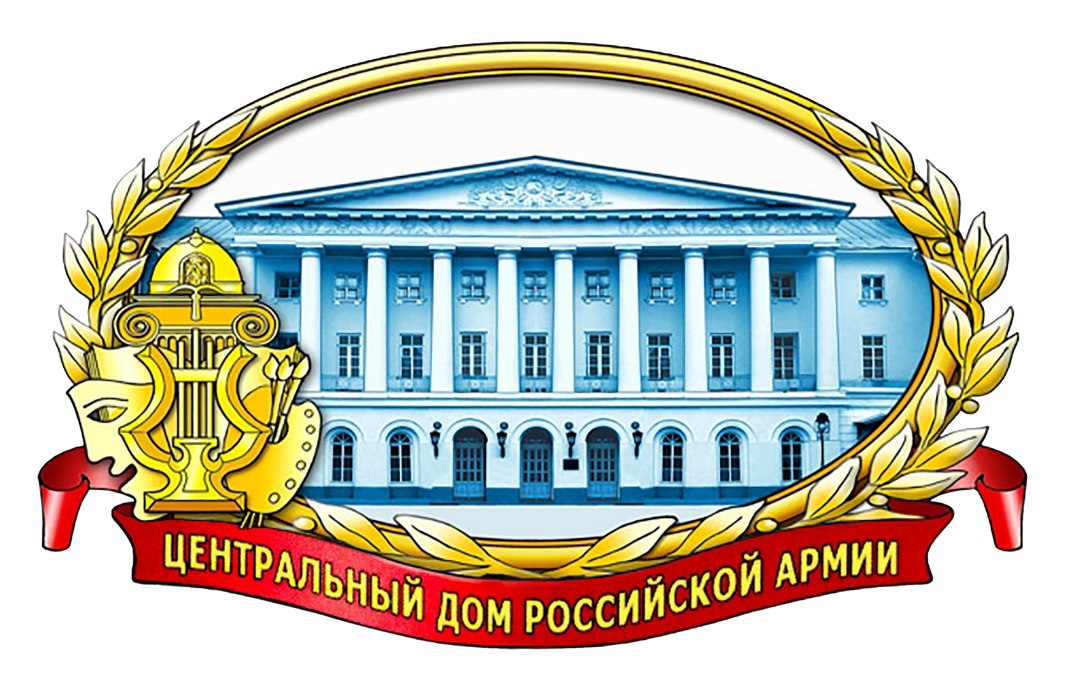 Учебно-методические семинары и групповые консультации по форме устного журнала «Боевая подруга» с работниками военных учреждений культуры гарнизонов Москвы и Подмосковья в 2016 годуМосква2017 г. Ответственный за выпускначальник методического отделазаслуженный работник культуры РФД.В. ХробостовСоставители:начальник методического отделазаслуженный работник культуры РФД.В. Хробостов,заместитель начальника методического отделаЕ.К. Гурьянова,ведущий методистзаслуженный работник культуры РСФСРВ.А. Дмитриченко, начальник информационно-методической группыО.Н. Барбашев,методистН.М. ШипиловаКомпьютерная обработка:Н.М.  ШипиловаОтзывы, замечания и предложения просим направлять по адресу:. Москва, Суворовская пл., д.2Центральный Дом Российской армииимени М.В. Фрунзе,методический отделКонтактные телефоны: (495) 681-56-17, 681-28-07Факс: (495) 681-52-20Уважаемые коллеги!Методический отдел на постоянной основе проводит цикл публичных лекций, семинаров и групповых консультаций, участниками которых являются работники учреждений культуры Московского гарнизона и Подмосковья. Полагаем, что отчеты, представленные в сборнике, помогут вам организовать и провести подобные мероприятия на вашей базе. Мы предлагаем вам эти материалы как методическое пособие.УКАЗПРЕЗИДЕНТА РОССИЙСКОЙ ФЕДЕРАЦИИО проведении в Российской Федерации Года российского киноВ целях привлечения внимания общества к российскому кинематографу постановляю:Провести в 2016 году в Российской Федерации Год российского кино.Правительству Российской Федерации:а)	образовать организационный комитет по проведению в Российской Федерации Года российского кино и утвердить его состав;б)	обеспечить разработку и утверждение плана основных мероприятий по проведению в Российской Федерации Года российского кино.Рекомендовать органам исполнительной власти субъектов Российской Федерации осуществлять необходимые мероприятия в рамках проводимого в Российской Федерации Года российского кино.Настоящий Указ вступает в силу со дня его подписания.Президент Российской Федерации В.ПутинМосква, Кремль 7 октября 2015 года №503ПЛАНподготовки учебно-методического семинара с руководителями и специалистами  культурно-досуговых учреждений Минобороны России Москвы и Подмосковья на тему: «Организационно-методические указания по работе с личным составом в Вооруженных Силах Российской Федерации в 2016 году и их реализация в практической деятельности учреждений культуры Министерства обороны Российской Федерации».(Госзадание. 5. Услуга).						Дата проведения:   10 февраля 2016 г.						Время проведения: с 10.00 до 13.00						Место проведения: Кинолекторий КЦ ВС РФПЛАНпроведения учебно-методического семинара с руководителями и специалистами культурно-досуговых учреждений Минобороны и других силовых министерств и ведомств Российской Федерации Москвы и Подмосковья на тему: «Организационно-методические указания по работе с личным составом в Вооруженных Силах Российской Федерациив 2016 году и их реализация в практической деятельности учреждений культуры Министерства обороны Российской Федерации».(Госзадание. 5. Услуга).					Дата проведения: 10 февраля 2016 г.					Время проведения: с 10.00 до 13.00					Место проведения: Кинолекторий КЦ ВС РФОТЧЕТо проведении учебно-методического семинара с руководителями и специалистами культурно-досуговых учреждений Москвы и Подмосковья Минобороны России и других силовых министерств и ведомств Российской Федерации на тему: «Организационно-методические указания по работе с личным составом в Вооруженных Силах Российской Федерации в 2016 году и их реализация в практической деятельности учреждений культуры Министерства обороны Российской Федерации»(Госзадание 5.Услуга)Согласно плана работы ФГБУ «Культурный центр ВС РФ» Минобороны России 10 февраля 2016 года проведен учебно-методический семинар  с руководителями и специалистами культурно-досуговых учреждений Минобороны и других силовых министерств и ведомств Российской Федерации Москвы и Подмосковья на тему: «Организационно-методические указания по работе с личным составом в Вооруженных Силах Российской Федерации в 2016 году и их реализация в практической деятельности учреждений культуры Министерства обороны Российской Федерации».В работе семинара приняли участие ветераны, военнослужащие и гражданский персонал воинских частей видов и родов Вооруженных Сил (Сухопутных войск, ВКС, ВДВ, РВСН), а также представители других силовых структур, дислоцирующихся в Москве и Подмосковье (ВВ МВД, ФСО, ФКСН, ФСИН, МЧС) в лице заместителей командиров по работе с личным составом и специалистов Домов офицеров, офицерских и солдатских клубов, библиотек и музеев, членов ВНО. Общее число присутствующих – 105 человека, из них военнослужащих  – 11, гражданского персонала –  89, в том числе ветеранов – 5. По итогам анкетирования удовлетворены качеством проведенного мероприятия  69 человека, что составляет   65, 4 % от общего числа опрошенных.Проведению семинара предшествовала соответствующая организационная и методическая работа. В ней участвовали наравне с сотрудниками методического отдела – библиотека и ряд других подразделений КЦ ВС РФ, обеспечивающих его проведение.  В подготовительный период были разработаны планы подготовки и проведения семинара, информационные письма, факс-сообщения, поддерживались телефонные контакты, распределены обязанности между сотрудниками методического отдела.В ходе семинара его участники ознакомились с книжной выставкой «Маршал Победы», посвященной 120-летию Жукова Г.К., подготовленной библиотекой КЦ ВС РФ, методическими материалами, подготовленными сотрудниками  отдела  в  2016 году,  электронные  версии  которых  получили 17 человек в процессе индивидуальных консультаций.Открывая учебно-методического семинар, начальник методического отдела   заслуженный   работник  культуры  РФ  Хробостов Д.В.  остановился на практической деятельности учреждений культуры по реализации Указа Президента РФ № 503 от 7 октября 2015 года «О проведении в Российской Федерации Года российского кино», подчеркнув, что Год кино станет еще одним шагом к утверждению в нашем обществе высоких моральных принципов и эстетических вкусов. Начальник Управления культурно-досуговой работы Главного управления по работе с личным составом Вооруженных Сил Российской Федерации полковник Узиюк В.С. в своем выступлении сосредоточил внимание присутствующих на основных задачах культурно-досуговой работы  и их реализации в практической деятельности учреждений культуры, вытекающих из «Организационно-методических указаний по работе с личным составом в Вооруженных Силах РФ в 2016 году». Ведущий методист методического отдела заслуженный работник культуры РФ Дмитриченко В.А. подробно остановился на истории и основных вехах развития киноиндустрии в России, роли кино в армии и его воздействие на личный состав.О методике создания документальных фильмов и видеосюжетов рассказал инструктор заслуженный деятель искусств Российской Федерации Симаков В.Н., продемонстрировав авторский видеоролик, посвященный                 75-летию битвы под Москвой.Насыщенная программа семинара обсуждалась в ходе подведения итогов. Прозвучавшие оценки нашли отражение в записях в «Книге отзывов».По итогам проведенного учебно-методического семинара оформлен фотостенд, дан материал на страницу сайта Культурного центра ВС РФ.ПЛАНподготовки учебно-методического семинара с руководителями и специалистами культурно-досуговых учреждений Министерства обороны Российской Федерации на тему: «Патриотическое воспитание и детское творчество в военных учреждениях культуры»(Госзадание 4. Услуга)																			Дата проведения: 13 апреля 2016 г.								Время проведения: с 10.00 до 12.00						Место проведения: Кинолекторий КЦ ВС ПЛАНпроведения учебно-методического семинара с руководителями и специалистами культурно-досуговых учреждений Министерства обороны Российской Федерации на тему: «Патриотическое воспитание и детское творчество в военных учреждениях культуры»(Госзадание. 4. Услуга)						Дата проведения: 13 апреля 2016 г.						Время проведения: с 10.00 до 12.00						Место проведения:  Кинолекторий КЦ ВСДоклад ведущего методиста В.А. Дмитриченко«Патриотическое воспитание граждан Российской Федерации на 2016-2020 годы»Из всех видов искусства – для нас важнейшим является кино.Рассмотрим кино с точки зрения его влияния на военное и героико-патриотическое воспитание граждан. Не случайно после года культуры, литературы, 2016 год объявлен Годом российского кино. Кино – синтетический вид искусства.Прилагается следующий план раскрытия военно-патриотической темы:зарождение кино и героико-патриотической темы в дореволюционном кино;военно-патриотическая тема на экранах советского кино довоенного периода;советский кинематограф в годы Великой Отечественной войны;особенности воплощения героико-патриотической темы в советском кино в 40-х-80-х годов ХХ века;военная тема на экранах современного российского художественного кино.Зарождение кино и героико-патриотической темыв дореволюционном 	киноПроцесс воплощения военно-патриотической темы в кино прошел в развитии несколько этапов. Этапы вытекали один из другого и зависели от экономического, политического, социального уровня развития общества и определялись отношением общества к Вооруженным Силам.История дореволюционного кино изобиловала разнообразными событиями как сама жизнь Российской империи. За это время создано более 2 тысяч кинокартин. При этом были созданы прочные предпосылки для будущего расцвета кино.Официальная дата рождения кино в России – 15 октября 1908 года и началось оно с показа киноленты «Понизовая вольница» – экранизация песни «Из-за острова на стрежень».Русское кино сразу отмежевалось от западного и пошло своим путем – сюжеты фильмов брались из классической литературы, истории государства, легенд, песен.Выдающимся событием того времени стало создание военного фильма «Оборона Севастополя». Создатели фильма В. Гончаров, П. Чардынин, А. Ханжонков. Фильм в 1911 году был показан Николаю II в Ливадии и получил одобрение.Мастера ушли от сквозного драматического сюжета и сняли историческую хронику с участием П.С. Нахимова, офицеров и матросов, жителей Севастополя.Этот фильм определил время. Финал потрясал зрителя. Перед его глазами проходила галерея героев-участников.Премьера состоялась в Большом зале Московской консерватории с участием Большого симфонического оркестра и огромного певческого хора.В период с 1910 по 1914 годы было создано 500 фильмов. В создании были задействованы: Л. Толстой, А. Блок, М. Горький, Ф. Шаляпин.Начавшаяся Первая мировая война дала толчок развитию героико-патриотического кино. При Скобелевском благотворительном комитете помощи увечным воинам создан военно-кинематографический отдел с монопольным правом на хроникальные съемки на фронте.Поражает оперативность работы. Отдельные хроники отснятые утром, вечером шли в кинотеатрах.Существенно то, что опыт и методы наработанные в этот период легли в дальнейшую разработку кинематографистами последующих поколений.Военно-патриотическая тема на экранах советского кинодовоенного периодаДеятельность работников кино была изначально направлена на показ героизма революционных масс. Ценность фильмов заключалась в том, что сознавали их непосредственные участники тех событий. Так живописалась кинолетопись страны и армии.1918 год. Выходит киножурнал «Кинонеделя» - 42 выпуск. Это репортажи с фронта, в которых показывались героизм и мужество бойцов и командиров Красной Армии. Следует отметить такие ленты: «Нам нужна 3-х миллионная армия». Выпуск красных командиров: командиры – С.П. Захаров и В.И. Чапаев.За годы Гражданской войны было снято более 200 хроникальных фильмов.В 1923 году режиссер Иван Перестиани снимает приключенческий фильм «Красные дьяволята», ставшим культовым для миллионов подростков многих поколений.Снимаются историко-революционные фильмы «Мать», «Потомок Чингиз-Хана». «Броненосец Потемкин» С. Эйзенштейна входит в десятку классики мирового кино. Мастера кино этого периода считали своим долгом правдиво изображать Красную Армию. нового типа, армию народную.В 20-е-30-е годы киностудии республик снимают замечательные фильмы героико-патриотического звучания: Украина – «Земля», Грузия – «Сурамская крепость», Белоруссия – «В огне рожденная».С появлением в 30-е годы звукового кино, начинается новый этап в развитии кинематографа. Следует отметить, что успех кино стали результатом и потребностью государства и общества в целях пропаганды коллективизации, индустриализации страны и сложности международной обстановки. Поднимает голову немецкий фашизм, угроза войны очевидна.Новый мир и новые герои встали в центре внимания работников кино. Создаются фильмы: «Трилогия Максим», «Мы из Кронштадта». В 1934 году братья Васильевы снимают фильм «Чапаев» – классика советского кино.В киноискусстве 30-х годов найдены и воплощены художественные и идеологические принципы раскрытия внутреннего мира героев, ставших основополагающими в решении проблем патриотизма на экране:– во-первых изображение патриотических качеств личности в процессе ее совершенствования вместе с изменением социального уклада;– во-вторых раскрытие героического характера во всех сферах жизни;– в-третьих единство содержания и художественной формы.Оборонная тема кино предвоенного периода утверждали мужество и героизм как идеал советского человека.Юлия Друнина писала: «Мое поколение росло, овеянное романтикой революции и гражданской войны. Любимой нашей песней была «Каховка», любимым фильмом «Чапаев», любимой книгой «Как закалялась сталь». Не они ли – светловолосая девушка в походной шинели, отчаянный комдив Чапаев, суровый и неистовый Павка Корчагин привел нас в 41 году в райкомы и военкоматы с требованием на фронт.»Советский кинематограф в годы Великой Отечественной войныКинематограф военного времени был целиком ориентирован на жизнь Армии и Флота. Он стал оружием в борьбе с фашизмом.В конце 1941 года в городе Алма-Ата создана студия художественных фильмов, во Фрунзе – студия документального кино.Главным содержанием документального кино становится духовная мобилизация народа, направленная на формирование ненависти к врагу, убежденности, правоте нашего дела.Тут следует вспомнить наш разговор об оперативности кинохроники в фронтов первой мировой войны. С первых дней Великой Отечественной войны хронико-документальное кино становится в один ряд с главным видом информации и публицистики – газетной периодикой.Киножурналы создают такие мастера как: Г. Александров, И. Пырьев, В. Пудовкин, М. Донской, М. Ромм.За годы войны кинохроника выпустила 400 номеров журнала «Союзкиножурнал», 65 номеров журнала «Новости дня», 24 номера «Фронтового киновыпуска». Общий метраж кинохроники составил 3,5 млн метров. Работа кинодокументалистов перестраивается с изменением ситуации. Эффективно работали киногруппы в армиях и фронтах. За годы войны более 250 операторов снимали войну, каждый четвертый не вернулся с задания. А отснятый ими материал хранится в фондах кинолетописи Великой Отечественной войны.Такие киноленты как «Разгром немецких войск под Москвой», «Сталинград», «Ленинград в борьбе», «За нашу советскую Украину», «Берлин» – стали золотым фондом документального кино.Начиная разговор о кино Великой Отечественной войны, было упомянуто о создании Алма-Атинской киностудии художественного фильма. Тут стали снимать «Боевые киносборники». К работе над ними были привлечены режиссеры   Г. Александров,   Б. Барнет,   С. Герасимов;   актеры Л. Орлова, Б. Бабочкин, М. Ладынина, Н. Крючков, Н. Черкасов, Б. Чирков. Киносборник состоит из 5-6 новелл, скотчей, кинокарикатур.За первые 2 года Великой Отечественной войны было выпущено 12 киносборников. В 1942 году на экраны выходит фильм «Секретарь райкома». Этот фильм на долгие годы стал любимый народом. Такими же стали фильмы «Радуга» «Она защищает Родину» (1812 – В. Кочкина) параллель.Торжество и трагический пафос этих картин можно выразить следующими словами: только у того, кто по-настоящему умеет любить, рождается чувство священной ненависти.Фильмы «Два бойца», «Март-апрель», «Парень из нашего города», «Жди меня», посвященные подвигам защитников Родины, выполняли роль воспитателей и пропагандистов, мобилизовывали бойцов Красной Армии на борьбу с врагом.В 1944-1945 годах на экраны выходят фильмы о героизме партизан: «Зоя», «Человек №217», «Нашествие».Кинематограф Великой Отечественной войны честно исполнил свой долг перед народом, перед страной, продемонстрировав силу духа и мужество защитников Родины.Особенности воплощения героико-патриотической темы в советском кино в 40-х-80-х годах ХХ векаЗавершилась самая разрушительная и бесчеловечная война. Народ приступил к восстановлению хозяйства. Кинематографисты ищут и находят новые формы эстетического отображения действительности.В обстановке мира кино пристальнее вглядывается в прошедшее, создаются патриотические фильмы: «Адмирал Нахимов», «Рядовой Матросов», «Падение Берлина», «Встреча на Эльбе», «Звезда», «Молодая гвардия», «Подвиг разведчика». Это те фильмы, на которых выросли поколения защитников Отечества.Среди них особое место принадлежит фильму «Молодая гвардия», снятый С. Герасимовым по одноименному роману А. Фадеева. Подвигу красноармейцев: О. Кошевому, У. Громовой, Л. Шевцовой, С. Тюленину, В. Борц и других посвящен фильм.«Повесть о настоящем человеке» –  это фильм, в котором актер Павел Кадочников сыграл знаменитого летчика Алексея Маресьева, создав образ Алексея Мересьева.«Звезда» – любимый многими поколениями фильм о подвиге группы глубинной разведки в составе лейтенанта Травкина – А. Вербицкий, веселого и бесстрашного   Мамочкина – Н. Крючков,   могучего и доброго   Аниканова – . В. Меркурьев. В конце 40-х годов создается ряд художественно-документальных фильмов с показом реальных героев в конкретных обстоятельствах. К таким фильмам принадлежат: «Сталинградская битва», «Третий удар», «Падение Берлина».Снимаются приключенческие фильмы: «Подвиг разведчика», «Смелые люди», в котором снялись актеры С. Гурзо и А. Грибов.В 50-е-60-е годы снимаются фильмы: «Летят журавли», «Судьба человека», «Баллада о солдате», «Отец солдата». Фильмы о мужестве и стойкости, преданности и долге, о любви и ненависти о страданиях и радостях. (напомнить о содержании).Особняком   стоит   дилогия «Живые и мертвые» А. Столпера по роману К. Симонова. А. Папанов, Е. Ефремов, К. Лавров, М. Ульянов, Б. Чирков, О. Табаков – актерский состав фильма.70-е-80-е годы – продолжением славной традиции отображения героического подвига и одновременно напоминания о памяти тех, кто отдал жизнь за нас. «А зори здесь тихие…» по повести Б. Васильева снят фронтовиком Станиславом Ростоцким. Его называют лирической трагедией. Слава актрисам и актерам, снявшимся в этом фильме: О. Остроумовой, И. Шевчук, И. Долгановой, Е. Драпеко, Л. Зайцевой, А. Мартынову. В 2016 году фильму «Офицеры», снятому в 1971 году режиссером Владимиром Роговым,  исполнилось 45-лет! Это история о силе характера и призвании защищать Родину. Знаменитая кинолента о любви к жизни, о преданности Родине, о верности долгу – это не просто история о дружбе, семье и профессии. «Офицеры» – рассказ о призвании защищать Отечество и о силе характера.Величайшим достижением героико-патриотического жанра стала киноэпопея «Освобождение» Ю. Озерова. В нем находим перекличку художественно-документальными   фильмами   40-х – 50-х годов.   Актеры М. Ульянов, В. Санаев, Н. Олялин воплотили образы офицеров и генералов Великой Отечественной войны.Следует сказать о фильме «Они сражались за Родину». Великолепен актерский ансамбль: В. Шукшин, С. Бондарчук, В. Тихонов, Г. Бурков, Н. Губенко, Ю. Никулин, И. Скобцева, И. Лапиков, И. Смоктуновский, Л. Федосеева-Шукшина, Н. Мордюкова.Вера и еще раз вера в справедливость дела, ради которого страдания, мучения, смерть.Снимается фильм «Блокада» по одноименному роману А. Чаковского. Актерский состав: В. Стржельчик, К. Лавров, Ю. Соломин, Н. Трофимов. Фильм – эпическое полотно о подвиге живых и павших.Нельзя обойти молчанием фильмы Р. Быкова: «В бой идут одни старики», «Аты-баты шли солдаты».В конце 70-х-80-х годов появляется много кинолент о современной армии, пропагандируя доблесть и профессионализм. Выходит на экран фильм «Точка отсчета», «Весенний призыв», «В зоне опасного внимания», «Ответный ход», «Случай в квадрате 36-80», «Одиночное плавание», «Сильные характером», «Влюбленность в свою работу».«В зоне особого внимания» (фильм о 10-ти дневных реальных учениях). Актеры, сыгравшие в фильме: Б. Галкин, М. Волонтир, А. Кузнецов. Эпизод побега заключенных из зоны и их задержание. В 1980 году снят фильм «Точка отсчета», удостоенного приза за лучший военно-патриотический фильм. Это фильм-исследование сложных характеров, фильм о первых испытаниях, первых победах. Это фильм об армии как школе мужества, гражданского становления.«Случай в квадрате 36-80» – фильм-предупреждение о том, что может стать с миром, если будет применена ракетно-ядерная техника. Сюжет фильма: авария на корабле ВМФ США, ракета произвольно выходят на старт, и только быстрая реакция сторон помогает избежать вселенской катастрофы.Мужество, беспредельный героизм воинов, их ответственность за судьбы мира – вот что стоит в центре внимания авторов.Несколько иначе звучит тема героико-патриотического кино во второй половине 80-х годов. В стране надвигаются изменения и эти изменения находят отзвук в кино. На экраны выходят картины, посвященные острым проблемам в армии. Фильмы «Караул», «Делай раз», «Сто дней до приказа». Сама постановка таких проблем как неуставные отношения, негативное отношение к военной службе была очень своевременна.Как промежуточный вывод: военно-патриотическая и героическая темы нашли достойное воплощение в советском кинематографе.Военная тема на экранах современного российскогохудожественного киноПериод конца 80-х начала 90-х годов ХХ века характеризуется отсутствием интереса к армейской теме. На первое место выходят коммерческие проекты. Процесс возвращения к героико-патриотической теме был болезненным и сложным. Идеологический плюрализм породил в обществе разные оценки самого понятия патриотизм. Как результат появились киноленты, раскрывающие героико-патриотическую тему.Созданные в последнее время фильмы традиционно обращаются к двум темам: события Великой Отечественной войны и повседневная жизнь армии. В 1995 году к 50-летию Великой Победы выходит фильм А. Малюкова «Я русский солдат» по повести Б. Васильева «В списках не значился». Брест… Лейтенант Николай Плужников… Финал – немцы с почестями хоронят русского солдата, отдавая почести его героизму. Это фильм-переосмысление войны, где приоритеты отдаются общечеловеческим ценностям. Война – трагедия и победителей и побежденных.По накалу человеческих страстей, скрытого драматизма выдвигается фильм М. Пташука «В августе 44-го». Ансамбль актеров: Е. Миронов, В. Галкин, А. Балуев великолепно реализуют сверхзадачу автора.Особого внимания заслуживает ремейк Н. Лебедева «Звезда». В фильме снимались актеры нового поколения И. Петренко (Травкин), А. Панин (Мамочкин), А. Кравченко (Аниканов). В фильме мощно передан финал: ценою жизни группа предупреждает большие потери наших войск, раскрывая сосредоточение немецких войск.Интересна психологическая картина А. Рогожкина «Кукушка». По сюжету, в течение нескольких месяцев живут вместе финский снайпер-смертник, капитан Красной армии и молодая женщина Анни Саамка. Посмотрев фильм, зритель понимает, что война не только разъединяет, но и объединяет, что любовь к жизни сильней смерти, что добро и милосердие сильнее зла.Как итог можно сказать, что тема ВОВ остается актуальной и востребованной. Она по-прежнему волнует умы и сердца людей, а отсутствие идеологических установок и цензуры, возможность прикоснуться к ранее запретным материалам, позволяет по-новому взглянуть на события Великой Отечественной войны. Но в этом заключен и большой соблазн, с которым не каждый художник способен справиться.Говоря о фильмах, рассказывающих о буднях российских Вооруженных Сил, следует отметить фильмы: «Черные береты», «Черный океан». Первый о подвиге морских пехотинцев, а второй о совместной работе по ликвидации на атомном реакторе российских и американских моряков.Переключено внимание кинодеятелей на события, связанные с участием российских воинов в боевых действиях, в локальных конфликтах. Не случайно девизом фестиваля кино имени Ю. Озерова стал слоган – «Через войну в кино – против войны в мире». Героико-приключенческий характер военных картин всегда привлекал зрителей, особенно молодежь. Фильмы «Черная акула», «Кавказский пленник», «Блокпост», «Марш-бросок».Последний фильм документален и художественно привлекателен. Министерство обороны Российской Федерации закупило его для показа личному составу.Интересна фабула фильма «Кавказский пленник». Перепетии военных и бытовых сцен завершаются примирением горца Абдул-Мурата и рядового Жилина. И это после смерти сына хозяина.Но не только на героизм и самоотверженное служение Родине концентрируют свое внимание художники.Есть целое направление в кино, задачей которого является очернение армии, используя проблемы разного рода: социальные, психологические, политические, нравственные.Подтверждением этому служит фильм «ДМБ» режиссера Р. Качанова, ставший культовым для поколения Х. Это фильм – отголосок «перестроечного кино». Он выражает антиармейские настроения, бытующие в обществе. Это комедия абсурда, в основе которой лежат воспоминания И. Охлобыстина и Р. Качанова о своей службе. Их опыт трансформировался в экранизацию примитивных и пошлых шуток. Фабула примитивна – служат три уклониста: Пуля, Бомба, Штык, а ими руководят полупьяные, полуграмотные офицеры.Следует признать, что далеко не все авторы включают режим самоконтроля и в угоду «бабла» снимают антиармейские подделки.Как итог следует сказать следующее. Во-первых – жанровая тематика стала более разнообразна. Во-вторых – объективность отражения жизни современной армии зависит от роли государства в патриотическом воспитании граждан, создающих фильмы в том числе. В-третьих при отборе фильмов следует тщательно и объективно оценивать художественные достоинства фильмов. В наших руках сосредоточено оружие большой мощности, которое может выстрелить в будущее. Подтверждение этому, состоявшаяся 29 января этого года кинопремия «Золотой орел», обладателем которой стал фильм «Про любовь».	Следует отметить отношение к фильмам, представленным на премию кинокритиков. Интересен ход мыслей критика Давида Шнейдерова, который назвав фильмы «Батальон», «Битва за Севастополь», «Милый Ханс», «Дорогой Петр», сказал следующее: создается ощущение, что больше в России не снято фильмов, кроме как военно-патриотической тематики.	Член Национальной академии кинематографических искусств и наук России Кирилл Разлогов пошел дальше. По его мнению: «престарелые киноакадемики голосовали за фильмы патриотической направленности». 	При этом патриотизм произносится как желаемый исключительно Президентом и Министром культуры обет данности времени.	Есть о чем и над чем подумать при выборе и подаче фильмов для военнослужащих всех категорий. Военнослужащие срочной службы – это молодые люди, выросшие в современной мультикультурной среде, где нет места настоящему патриотизму, о котором как о национальной идее говорил В.В. Путин.	Следующая категория – контрактники. Тут тоже вопросов больше, чем ответов. Необходимо уделить внимание офицерскому составу и членам их семей. Полагал бы придерживаться следующего алгоритма: разделить время между художественным кино, рекомендуемого для показа военнослужащим; кинопродуктом, подаваемым телевидением; хронико-документальным; научным; учебным. И этому разделу уделить особое внимание. По рациональному воздействию индивида, по эмоциональной наполненности фильмы в полной мере соответствуют духу времени. Необходимо только грамотно их подать.ОТЧЕТо проведении учебно-методического семинарас руководителями и специалистами культурно-досуговых учреждений Министерства обороны Российской Федерации на тему:«Патриотическое воспитание и детское творчество в военных учреждениях культуры»(Госзадание. 4. Услуга)	В соответствии с планом работы ФГБУ «Культурный центр ВС РФ» Минобороны России 13 апреля 2016 года проведен учебно-методический семинар с руководителями и специалистами культурно-досуговых учреждений Минобороны России и других силовых министерств и ведомств, дислоцированных в Москве и Подмосковье по теме: «Патриотическое воспитание и детское творчество в военных учреждениях культуры».	В работе семинара приняли участие военнослужащие, ветераны и гражданский персонал воинских частей видов и родов Вооруженных Сил (Сухопутных войск, ВКС, ВДВ, РВСН, ЖДВ, ГУ ГШ), а также представители других силовых структур, дислоцирующихся в Москве и Подмосковье (ВВ МВД России, ФСО России, ФСБ России, ФСИН России, МЧС России) в лице заместителей командиров по работе с личным составом и специалистов Домов офицеров, офицерских и солдатских клубов, библиотек и музеев, членов ВНО. Общее число присутствующих – 135, из них военнослужащих – 20, гражданского персонала – 115, в том числе ветеранов – 14. По итогам анкетирования удовлетворены качеством проведенного мероприятия 70,5% от общего числа опрошенных.Проведению семинара предшествовала соответствующая организационная и методическая работа. В ней участвовали наравне с сотрудниками методического отдела и ряд других подразделений КЦ ВС, обеспечивающих его проведение. В подготовительный период были разработаны планы подготовки и проведения семинара, информационные письма, факс-сообщения, поддерживались телефонные контакты, распределены обязанности между сотрудниками методического отдела.В ходе семинара его участники ознакомились с выставкой информационно-методических материалов, подготовленных сотрудниками отдела в 1 квартале 2016 года, электронные версии получили 20 человек в процессе индивидуальных консультаций.	Открывая учебно-методический семинар, начальник методического  отдела заслуженный работник культуры РФ Д.В. Хробостов остановился на практической деятельности учреждений культуры по реализации Указа Президента РФ № 503 от 7 октября 2015 года «О проведении в Российской Федерации Года российского кино», подчеркнув, что Год кино станет еще одним шагом к утверждению в нашем обществе высоких моральных принципов и эстетических вкусов.	Ведущий методист методического отдела заслуженный работник культуры РФ В.А. Дмитриченко выступил перед участниками семинара, подробно и обстоятельно рассказал о том, что постановлением Правительства Российской Федерации от 30 декабря 2015 года №1493 утверждена государственная программа «Патриотическое воспитание граждан Российской Федерации на 2016 – 2020 годы», сделав упор, на то, что программа ориентирована на все социальные группы, однако, приоритет отдается патриотическому воспитанию молодежи.Перед участниками семинара выступила начальник ФГКУ «75 Дом офицеров (гарнизона)» Минобороны России  Е.А. Речиц. Она рассказала, что в военных учреждениях культуры во главу угла поставлено воспитание гражданина-патриота, воина-интернационалиста, наследника боевой славы старших поколений тысячелетней России, привитие нынешним защитникам Отечества ясного понимания того, что мы можем и должны гордиться прошлым, достойно приумножать его. Войсковая практика дает немало примеров, достойных всемерного распространения и подражания. Причем, эта работа носит не спонтанный, конъюнктурный, а системный характер и рассчитана на длительную перспективу. 	75 Дом офицеров накопил немалый положительный опыт в патриотическом воспитании молодежи, его работа является полноценной иллюстрацией творческого отношения сотрудников военного учреждения культуры и искусства по направлениям культурно-воспитательной, военно-массовой, информационно-просветительной, культурно-творческой и культурно-досуговой деятельности.	Особое внимание участников семинара привлекло выступление доцента кафедры социально-культурной деятельности Военного университета, кандидата исторических наук, заслуженного работника культуры РФ В.И. Колношенко. Он выступил с презентацией книги «Культурно-досуговая работа в Вооруженных Силах Российской Федерации». Эта книга-учебник, подготовленная авторским коллективом профессоров и доцентов Военного университета, посвящена одной из важнейших сфер морально-психологического обеспечения воинов – культурно-досуговой работе в Вооруженных Силах Российской Федерации. На основе научных принципов и практического опыта авторы рассматривают ее содержание, формы и методы применительно к армейским условиям. В учебнике показана работа командиров, органов по работе с личным составом, Домов офицеров, войсковых и флотских клубов, библиотек, комнат (кают) информирования и досуга в различных условиях жизни и деятельности Вооруженных Сил, излагаются вопросы руководства культурно-досуговой работой и методики ее проведения. Учебник может быть использован командирами, специалистами системы по работе с личным составом в Вооруженных Силах Российской Федерации, руководителями военных учреждений культуры в их профессиональной подготовке и практической деятельности.	С информационным сообщением «О ближайших мероприятиях, планируемых отделом военно-шефской работы для военнослужащих и членов их семей» выступила ведущий методист отдела военно-шефской работы заслуженный работник культуры РФ Г.А. Джиоева.	О детском творчестве в муниципальном учреждении «Клуб Досуг» (городское поселение Красногорск) выступил и.о. начальника клуба «Досуг» заслуженный работник культуры РФ Яковлев Андрей Владимирович. Он рассказал, что «Клуб «Досуг» является некоммерческой организацией для выполнения работ и оказания услуг в сфере культуры и досуга. Главная цель клуба – организация свободного времени подрастающего поколения, приобщение детей, подростков и молодежи к миру прекрасного, к истории нашей Родины.	Насыщенная программа семинара активно обсуждалась в ходе подведения итогов. Прозвучавшие оценки нашли отражение в записях в «Книге отзывов». 	По итогам проведенного учебно-методического семинара оформлен фотостенд, дан материал на страницу сайта Культурного центра ВС РФ.ПЛАНподготовки 13 (144) выпуска устного журнала«Боевая подруга» «Всегда в строю»(Госзадание 6. Услуга)Дата проведения: 13 апреля 2016 г. Время проведения: с 12.00 до 13.00	Место проведения: Кинолекторий КЦ ВС ПЛАНпроведения 13 (144) выпуска устного журнала «Боевая подруга» «Всегда в строю»(Госзадание 6.Услуга) Дата проведения: 13 апреля 2016 годаВремя проведения: с 12.00 до 13.00	Место проведения: Кинолекторий КЦ ВС ОТЧЕТоб итогах проведения групповой консультации по форме устногожурнала «Боевая подруга» выпуск 13 (144) по теме: «Всегда в строю»(Госзадание 6 Услуга).В соответствии с планом работы ФГБУ «Культурный центр ВС РФ» Минобороны России 13 апреля 2016 года проведена групповая консультация по форме устного журнала «Боевая подруга» выпуск 13 (144) по теме: «Всегда в строю».	Открыл мероприятие начальник методического отдела заслуженный работник культуры РФ Д.В.Хробостов. Участницей выпуска стала заведующая сектором и руководитель кружков «Марья искусница» и «Подружка» муниципального учреждения «Клуб «Досуг» Московской области города Красногорска – В.П.Еланская. Судьба Веры Петровны неразрывно связана с армией. Муж – офицер, воин-интернационалист, воевавший в Афганистане с честью выполнил свой гражданский и интернациональный долг, имел правительственные награды был ранен. Лучшие годы она посвятила военной службе, более 25 лет работала в третьем Центральном клиническом военном госпитале им. Вишневского в должности старшей медицинской сестры по диетическому питанию, имела звание сержанта. Награждена золотыми именными часами от Министра обороны СССР Дмитрия Тимофеевича Язова.С 2008 года Еланская работает в Клубе «Досуг» в должности заведующей сектором. Она рассказала, о том, что главной целью учреждения является организация свободного времени подрастающего поколения, приобщение детей, подростков и молодежи к миру прекрасного, к общественно-полезным делам и творческим занятиям, раскрытие талантов и поиск юных дарований, предоставление возможности для каждой возрастной категории жителей города интересно и насыщенно проводить свой досуг, в кругу людей объединенных общими увлечениями: в любительских объединениях творческих коллективах, кружках по интересам.На мероприятии была организована выставка работ членов клуба. Руководители кружков по декоративно-прикладному творчеству В.П.Еланская, С.Н.Басова, В.А.Платонова провели мастер-класс для участников мероприятия.Выставка получилась красочная, интересная и выразительная. Работы самые разнообразные: из дерева, цветы, салфетки, подушки, вышивка, мягкие игрушки, лентоплетение, бисероплетение и другое. Все работы сделаны с душой и любовью. Это результат стараний преданных своему делу наставников.В музыкальной страничке выпуска устного журнала «Боевая подруга» начальник методического отдела КЦ ВС Д.В.Хробостов представил гостям самых маленьких участников семинара – победителя конкурса «Юные таланты-2015» г. Подольска в номинации «Художественное слово» Шишмакова Романа (8 лет), который прочитал рассказ В.Драгунского «Арбузный переулок» и Рынзину Дашу (6 лет), в исполнении которой прозвучала песни «Катюша» и «Кашалотик».После окончания выпуска устного журнала участники мероприятия не расходились: знакомились, обменивались адресами и телефонами, фотографировались, а также было выдано 15 электронных версий методических пособий, подготовленных методистами отдела.Общее число присутствующих – 135 человек, из них: военнослужащих – 20, гражданского персонала – 115, в том числе ветеранов – 14. По итогам анкетирования удовлетворены качеством проведенного мероприятия 70,5 % от общего числа опрошенных.По итогам проведенного мероприятия оформлен фотостенд, дан материал на сайт Культурного центра ВС РФ.ПЛАНподготовки учебно-методического семинара с руководителями и специалистами культурно-досуговых учреждений Министерства обороны Российской Федерации на тему: «ЦДКА в помощь фронту (к 75-летию Московской битвы)» (Госзадание. 4. Услуга).						Дата проведения: 21 сентября 2016 г.						Время проведения: с 09.00 до 13.00						Место проведения:  Кинолекторий КЦ ВСПЛАНпроведения учебно-методического семинара с руководителями и специалистами культурно-досуговых учреждений Министерства обороны Российской Федерации на тему: «ЦДКА в помощь фронту» (к 75-летию Московской битвы)(Госзадание. 4. Услуга)							Дата проведения: 21 сентября 2016 г.							Время проведения: с 10.00 до 13.00							Место проведения: кинолекторийОТЧЕТоб итогах проведения учебно-методического семинарас руководителями и специалистами культурно-досуговых учрежденийМинистерства обороны Российской Федерации на тему: «ЦДКА в помощь фронту (к 75-летию Московской битвы)» (Госзадание. 4.Услуга)	В соответствии с планом работы ФГБУ «Культурный центр ВС РФ» Минобороны России на 2016 год 21 сентября 2016 г. в кинолектории Культурного центра ВС РФ проведен учебно-методический семинар с руководителями и специалистами культурно-досуговых учреждений Минобороны России по теме: «ЦДКА в помощь фронту (к 75-летию Московской битвы)».В работе семинара приняли участие военнослужащие, ветераны и гражданский персонал воинских частей видов и родов Вооруженных Сил (Сухопутных войск, ВКС, ВДВ, РВСН, ЖДВ, ГУ ГШ), а также представители других силовых ведомств, дислоцирующихся в гарнизонах Москвы и Подмосковья (Росгвардии, ФСО России, ФСИН России, МЧС России) в лице заместителей командиров по работе с личным составом и специалистов Домов офицеров, офицерских и солдатских клубов, библиотек, членов ВНО. Общее число присутствующих – 108 человек, из них военнослужащих – 23, гражданского персонала – 75, в том числе ветеранов – 10. По итогам анкетирования удовлетворены качеством проведенного мероприятия – 70,4 % от общего числа опрошенных.Ответственные за проведение мероприятия: заместитель начальника методического отдела Е.К.Гурьянова, ведущий методист заслуженный работник культуры Российской Федерации В.А.Дмитриченко, начальник группы методики культурно-досуговой работы заслуженный работник культуры Российской Федерации Ю.Е.Иванов.Проведению семинара предшествовала соответствующая организационная и методическая работа. В ней участвовали наравне с сотрудниками методического отдела и ряд других подразделений КЦ ВС, обеспечивающих его проведение. В это время были разработаны планы подготовки и проведения семинара, разосланы информационные письма, факс-сообщения, поддерживались телефонные контакты, распределены обязанности между сотрудниками методического отдела.Большой интерес вызвали книжные выставки, подготовленные сотрудниками библиотеки КЦ ВС: «Маршалы Победы» (к 120-летию Георгия Константиновича Жукова и Константина Константиновича Рокоссовского) и «Отстояли Москву» (к 75-летию Московской битвы).Открывая учебно-методический семинар, заместитель начальника методического отдела Е.К.Гурьянова остановилась на практической деятельности учреждений культуры по реализации Указа Президента Российской Федерации № 503 от 7 октября 2015 года «О проведении в Российской Федерации Года российского кино» (далее – Год кино), подчеркнув, что Год кино станет еще одним шагом к утверждению в нашем обществе высоких моральных принципов и эстетических вкусов.Перед участниками семинара выступил методист 1-й категории Государственного музея обороны Москвы (далее – музей) К.А.Дряннов, особо отметив, что Музей создан в память о защитниках Москвы и рассказывает о Московской битве – самой крупной битве Великой Отечественной войны. Экспозиция Музея, включающая около 4 000 подлинных экспонатов, позволяет понять, что остановило у стен Москвы фашистов, что двигало людьми в самые критические моменты битвы. Она рассказала о мероприятиях, проводимых сотрудниками Музея, перспективных направлениях работы.Ведущий методист методического отдела заслуженный работник культуры РФ В.А.Дмитриченко в своем выступлении подробно и обстоятельно рассказал о деятельности ЦДКА на начальном этапе войны, о создании агитационно-пропагандистских пунктов, формировании агитационно-концертных бригад с целью мобилизации культуры и искусства на воспитание солдат и офицеров в духе верности военной присяге, патриотическому долгу, на борьбу с врагом.Эти традиции развились и укрепились в послевоенные годы. Работа велась по всем направлениям духовного, военно-патриотического воспитания личного состава армии и флота.Многое следует активно использовать в сегодняшней работе.С информационными сообщениями перед участниками семинара выступили: - «О работе комиссии по обсуждению материалов, поступающих на конкурс «Золотой сокол-2016» (далее – конкурс) – ответственный секретарь конкурса Е.К.Гурьянова;- «Презентация методических пособий, подготовленных сотрудниками отдела за 9 месяцев 2016 года» – методист отдела Л.С.Рынзина;- «Оружие Победы. Боевые знамена рассказывают» – начальник научно-просветительского   отдела   Центрального   музея   Вооруженных   Сил  О.В. Тихомирова.В ходе семинара его участники ознакомились:- с выставками информационно-методических материалов, подготовленных сотрудниками отдела в 2016 году (кабинет 304);- к 120-летию со дня рождения Маршалов Советского Союза Г.К.Жукова и К.К.Рокоссовского (кабинет 306Б).Оценка мероприятия участниками  семинара нашла отражение в записи  «Книги отзывов».Проведение учебно-методического семинара способствует усилению работы по военно-патриотическому воспитанию военнослужащих и членов их семей.	По итогам проведенного учебно-методического семинара дан материал на страницу сайта Минобороны России и Культурного центра ВС РФ.ПЛАНпроведения учебно-методического семинара с руководителями и специалистами культурно-досуговых учреждений Министерства обороны Российской Федерации на тему: «Роль конкурса «Золотой Сокол» в повышении практических результатов  культурно-досуговой деятельности военных учреждений культуры»(Госзадание.4.Услуга)Дата: 24 ноября 2016 г.Время проведения: с 13.00 до 14.00Место проведения: кинолекторий ЦДРАИз Книги отзывовНа данном семинаре подняты актуальные вопросы методической и практической работы ВС РФ. Материал доступно, содержательно изложен. Спасибо!В/ч №52025. 75 Дом офицеров (гарнизона)	Участвую второй год, впечатление от организации семинаров отличное.Зав. КДЦ ФСО А. Харчук	С большим интересом посещаем занятия. Получаем много новой информации по культурно-досуговой работе. Занятия дают возможность лично пообщаться с сотрудниками из других ведомств и обменяться опытом полезной и практической информацией.Зав. библиотекой Е. Зеленченко,Инструктор ОГП В. Лойков/ч 95501Благодарим за лекции и семинары. Ваша работа вдохновляет нас на активные творческие действия в своем клубе. С уважением.А. Анистарова в/ч 9523Спасибо КЦ ВС РФ за интересные и содержательные семинары. Было интересно послушать, узнать что-то новое. Спасибо за теплый и дружеский прием. Желаем Вам здоровья и творческих успехов в Вашей такой нужной работе.Зав. клубом Е. Алексеева,Библиотекарь Е. Есина, в/ч 92154Неоднократно и успешно пользовались Вашими рекомендациями и материалами. Темы очень интересные и актуальные. Дальнейших Вам творческих успехов, новых интересных тем.Библиотекарь А.СивакСегодня получился очень содержательный семинар, компактный, достаточно разнообразный, не утомительный. Огромное спасибо Всем организаторам и участникам! Получила массу положительных эмоций. С уважением, инструктор ГДО ГУ ГШ  М. ЯнчарВыражаем благодарность Культурному центу ВС РФ за очень качественные обучающие семинары. На каждом семинаре поднимаются актуальные вопросы культурно-досуговой работы. Очень нравится раздел практической работы («делимся опытом»). С каждого семинара выносим что-то новое. Спасибо за Вашу работу.Устному журналу «Боевая подруга» - Виват!!!Е. Саломатина, Л. Цивилева, Ю. Степанова 71 Дом офицеров (гарнизона) Минобороны РоссииУчебно-методические семинары с руководителями и специалистами проводятся сотрудниками методического отдела ЦДРА на высоком профессиональном уровне. На семинарах затрагиваются актуальные темы, предлагаются материалы для культурно-досуговой работы, что позволяет не только расширить свой кругозор, но и в полной мере применять в своей повседневной трудовой деятельности.Заведующий клубом в/ч 5428 Ю. Жигачева№ппНаименование мероприятияСрок исполненияОтветственный1.Разработка и утверждение темы, места и времени проведения семинара. до 29.12.2015 г.Хробостов Д.В.Гурьянова Е.К.Иванов Ю.Е.2.Подбор и согласование выступающих на семинаре.до  12.01.2016 г.Хробостов Д.В.Гурьянова Е.К.Дмитриченко В.А.Иванов Ю.Е.3.Составление плана проведения семинара.до 15.01.2016 г.Гурьянова Е.К.Дмитриченко В.А.Иванов Ю.Е.4.Подготовка и отправка информационных писем о проведении семинара :- начальнику Управления культуры Минобороны России А.Н. Губанкову- начальнику Главного управления по работе с личным составом ВС РФ генерал-майору М.В. Смыслову до 19.01.2016 г.Иванов Ю.Е.Рынзина Л.С.Стулова Н.В.5. Подготовка и отправка информационных писем (факсов) органам воспитательной работы ВС РФ и силовых структур РФ.до 19.01.2016 г.Стулова Н.В.Правдухина О.В.Рынзина Л.С.6.Приглашение на семинар (по телефону) специалистов военных учреждений культуры.до 02.02.2016 г.Миронова Е.В.Булгакова А.В.7.Подготовка необходимой документации для регистрации участников семинара, отметки командировочных удостоверений, записи в книге отзывов.до 08.02.2016 г.Шипилова Н.М.Булгакова А.В.8.Подача заявок на обеспечение семинара: видео-фотосъемка, техническое обеспечение семинара, работа гардероба, оборудование мест регистрации.до 04.02.2016 г.Миронова Е.В.Булгакова А.В.Калугин В.В.9.Подготовка отчетных материалов по итогам семинара.до 11.02.2016 г.Дмитриченко В.А.Иванов Ю.Е.10.Передача информации о семинаре на сайт КЦ ВС РФ - о предстоящем семинаре - об итогах семинарадо 19.01.2016 г.до 11.02.2016 г.Федосеев А.Н.Миронова Е.В.№ппВремяНаименование мероприятияОтветственный за проведениеОтветственный1. 09:00 – 10:00Регистрация участников семинара и отметка командировочных удостоверений.Шипилова Н.М.Рынзина Л.С.Булгакова А.В.Гурьянова Е.К.2. 09:00 – 10:00Регистрация слушателей курсов повышения квалификации сотрудников учреждений культуры Минобороны России и других силовых министерств и ведомств Российской Федерации.Скитыбог А.О.Правдухина О.В.Гурьянова Е.К.3.09:30 – 10:00Встреча представителей Управления культуры МО РФ, Главного управления по работе с личным составом ВС РФ, выступающих и гостей.Иванов Ю.Е.4. 09:00 – 10:00Выдача информационно-методической литературы.Булгакова А.В.5.10.00 – 10.05Приветствие участников семинара.Начальник ФГБУ «Культурный центр» ВС РФ,  заслуженный работник культуры РФ Мазуренко Василий Иванович6. 10:05 – 10:15Открытие учебно-методического семинара. «Практическая деятельность учреждений культуры по реализации Указа Президента РФ № 503 от 7 октября 2015 года «О проведении в Российской Федерации Года российского кино» и подведение итогов Года литературы».Начальник методического отдела, заслуженный работник культуры РФ Хробостов Дмитрий Валентинович7.10:15 – 10:20Презентация брошюр, выпущенных методическим отделом.Заместитель начальника методического отдела Гурьянова Елена Константиновна8.10:20 – 10:50Выступление: «Организационно-методические указания по работе с личным составом в Вооруженных Силах РФ в 2016 г.».Начальник управления КДР Главного управления по работе с личным составом ВС РФполковник Узиюк Виктор СтепановичИванов Ю.Е.9.10:50 – 11:20Выступление: «2016 год – Год российского кино. Роль кино в армии и его воздействие на личный состав».Ведущий методист, заслуженный работник культуры РФДмитриченко Василий Андреевич10.11:20 – 12:00Выступление: «Из опыта создания документальных фильмов и видеосюжетов. Просмотр авторского видеоролика «75-летию битвы под Москвой».Методист, заслуженный деятель искусств РФСимаков Владимир Николаевич11.12:00 – 12:30Обмен опытом работы, ответы на вопросы, подведение итогов семинара.Начальник методического отдела, заслуженный работник культуры РФ Хробостов Д.В.Методисты отдела.12.12:30 – 13:00- Индивидуальные консультации по вопросам организации культурно-досуговых мероприятий.- Осмотр экспозиции книжной выставки «Маршал Победы», посвященной 120-летию со дня рождения Жукова Г.К.Начальник группы КДР заслуженный работник культуры РФ Иванов Ю.Е.Заведующая библиотекой Соболева Н.А.Методисты отделаБиблиотека№ппНаименование мероприятияСрок исполненияОтветственный1.Разработка и утверждение темы, места и времени проведения семинара. до 01.03.2016 г.Хробостов Д.В.Гурьянова Е.К.Лещинская Т.П.Галкин К.Г.2.Подбор и согласование выступающих на семинаре.до 25.03.2016 г.Хробостов Д.В.Гурьянова Е.К.Федосеев А.Н.Лещинская Т.П.3.Составление плана проведения семинара.до 01.04.2016 г.Гурьянова Е.К.Федосеев А.Н.Лещинская Т.П.4.Подготовка и отправка информационных писем о проведении семинара:- начальнику Управления культуры Минобороны России А.Н. Губанкову;- начальнику Главного управления по работе с личным составом ВС РФ генерал-майору М.В. Смыслову. до 14.03.2016 г.Лещинская Т.П.Стулова Н.В.5. Подготовка и отправка информационных писем (факсов) органам воспитательной работы ВС РФ и силовых структур РФ.до 15.03.2016 г.Лещинская Т.П.Стулова Н.В.6.Приглашение на семинар (по телефону) специалистов военных учреждений культуры. до 08.04.2016 г.Калугин В.В.Стулова Н.В.Дмитриев В.Ф.7.Подготовка необходимой документации для регистрации участников семинара, отметки командировочных удостоверений, книги отзывов.до 10.04.2016 г.Шипилова Н.М.Миронова Е.В.Булгакова А.В.8.Подготовка грамот и благодарственных писем для вручения на семинаре.до 10.04.2016 г.Лещинская Т.П.Стулова Н.В.Шипилова Н.М.9.Подача заявок на обеспечение семинара:видео-фотосъемка, техническое обеспечение семинара, работа гардероба, оборудование мест регистрации.до 01.04.2016 г.Миронова Е.В.Булгакова А.В.Стулова Н.В.10.Подготовка отчетных материалов по итогам семинара.до 14.04.2016 г.Лещинская Т.П.Галкин К.Г.Калугин В.В.Стулова Н.В.11.Передача информации о семинаре на сайт КЦ ВС - о предстоящем семинаре - об итогах семинара.до 28.03.2016 г.до 15.04.2016 г.Федосеев А.Н.Миронова Е.В.№п/пВремяНаименование мероприятияОтветственный за проведениеОтветственный1. 09.00 – 10.00Регистрация участников семинара и отметка командировочных удостоверений.Шипилова Н.М.Булгакова А.В.Рынзина Л.С.Гурьянова Е.К.2. 09.00 – 10.00Регистрация слушателей курсов повышения квалификации сотрудников учреждений культуры Минобороны России и других силовых министерств и ведомств Российской Федерации.Скитыбог А.ОПравдухина О.В..Гурьянова Е.К.3.09.30 – 10.00Встреча представителей Управления культуры МО РФ, Главного управления по работе с личным составом ВС РФ, выступающих и гостей.Галкин К.Г.Иванов Ю.Е.Лещинская Т.П.4. 09.00 – 10.00Выдача информационно-методической литературы.Дмитриев В.Ф.Лещинская Т.П.5. 10.00 – 10.10Открытие учебно-методического семинара.Начальник методического отделазаслуженный работник культуры РФХробостов Д.В.Гурьянова Е.К.Лещинская Т.П.Галкин К.Г.6.10.10 – 10.30Выступление: Программа «Патриотическое воспитание граждан Российской Федерации на 2016-2020 годы».Ведущий методист методического отдела заслуженный работник культуры РФДмитриченко В.А.Лещинская Т.П.Галкин К.Г.7.10.30 - 10.50Выступление: «Патриотическое воспитание и детское творчество в военных учреждениях культуры».Начальник ФГКУ «75 Дом офицеров (гарнизона) Министерства обороны РФРечиц Елена Александровна.Тел.8-929-966-37-18.Лещинская Т.П.Галкин К.Г.8.10.50 – 11.05Презентация книги «Культурно-досуговая работа в Вооруженных Силах Российской Федерации». Доцент кафедры социально-культурной деятельности Военного университета, кандидат исторических наук, заслуженный работник культурыКолношенко Владимир Иванович.Тел.8-967-178-13-20.Лещинская Т.П.9.11.05 – 11.15Информационное сообщение: «О ближайших мероприятиях, планируемых отделом военно-шефской работы для военнослужащих и членов их семей».Ведущий методист отдела военно-шефской работы, заслуженный работник культуры РФДжиоева Г.А.Лещинская Т.П.10.11.15 - 11.25Выступление: Детское творчество в Муниципальном учреждении «Клуб Досуг» (городское поселение Красногорск).И.о. начальника клуба «Досуг» заслуженный работник культурыЯковлев Андрей ВладимировичТел.Гурьянова Е.К.Лещинская Т.П.11.11.25 – 11.35Обмен опытом, ответы на вопросы, подведение итогов семинара.Хробостов Д.В.Гурьянова Е.К.Лещинская Т.П.12.11.35 – 12.00Индивидуальные консультации методистов по теме семинара.Методисты методического отделаНачальники групп.№№п/пНаименование мероприятияСрокисполненияОтветственный заобеспечение1.Разработка и утверждение темы, места и времени проведения.До 3.03Хробостов Д.В.Гурьянова Е.К.Иванов Ю.Е.Стулова Н.В.2.Подготовка и направление информационных писем.До 15.03Стулова Н.В. Правдухина О.В.Рынзина Л.С.Федосеев А.Н.3.Подготовка информационных писем:-начальнику Управления культуры Минобороны России А.Н.Губанкову -начальнику Главного управления по работе с личным составом Вооруженных Сил Российской Федерации генерал - майору М.В.Смыслову о проведении выпуска устного журнала.До 14.03Гурьянова Е.К.Лещинская Т.П.Стулова Н.В.Правдухина О.В.4.Составление планов подготовки и проведения выпуска устного журнала «Боевая подруга».До 22.03Гурьянова Е.К.Иванов Ю.Е.Стулова Н.В.6.Приглашение на выпуск устного журнала (по телефону) специалистов военных учреждений культуры.До 8.04Калугин В.В.Правдухина О.В.7.Подготовка грамот для вручения участникам выпуска устного журнала.До 10.04Гурьянова Е.К. Стулова Н.В.Шипилова Н.М.8.Подготовка заявок-на обеспечение звуковой аппаратуры и видеопроекции на выпуске устного журнала;-на фото и видео обеспечение;-на расстановку стендов, витрин, столов, стульев для выставки работ Клуба «Досуг»;-на готовность кинолектория для проведения выпуска устного журнала «Боевая подруга»;-на обеспечение работы гардероба КЦ ВС на 100 человек на время проведения выпуска устного журнала.До 30.03Миронова Е.В.Булгакова А.В.Стулова Н.В.отдел культурыХабибулин Г.А.Попадьев Д.А.9.Подготовка видеозаставки «Устный журнал «Боевая подруга» и обеспечение ее работы на мероприятии.До 12.04Миронова Е.В.Дьяконова Н.Г.10.Подготовка отчетных материалов по итогам выпуска устного журнала «Боевая подруга».До 14.04Иванов Ю.ЕСтулова Н.В.11.Передача информации о выпуске устного журнала на сайт КЦ ВС:- о предстоящем выпуске устного журнала «Боевая подруга»;- об итогах выпуска.До 28.03До 15.04Федосеев А.Н.Миронова Е.В.12.Демонстрация презентацийк выступлениям на «Боевой подруге».13.04Стулова Н.В.Федосеев А.Н.Дьяконова Н.Г.№№п\пВремяНаименование мероприятиявыступающиеОтветственныйМестопроведения1.9.00-10.00Мастер-класс по декоративно-прикладному искусству проводят: заведующая сектором муниципального учреждения «Клуба «Досуг» Еланская Вера Петровна, руководители кружков Платонова Виктория Алексеевна, Басова Светлана Николаевна.Стулова Н.В.Барбашев О.Н.Дмитриев В.Ф.Булгакова А.В.Кинолекторий КЦ ВС2.12.00-12.10Открытие выпуска устного журнала «Боевая подруга».Начальник методического отдела заслуженный работник культуры РФХробостов Дмитрий Валентинович Иванов Ю.Е.Стулова Н.В.Кинолекторий КЦ ВС3.12.10-12.35Выступление «Всегда в строю». Заведующая сектором муниципального учреждения «Клуба «Досуг» (Московская обл. г. Красногорск, ул. Лесная, д.9.)Еланская Вера Петровна т.(8-925-151-54-08)Иванов Ю.Е.Стулова Н.В.Кинолекторий КЦ ВС4.12.35-12.50Музыкальная страничка. Выступление детей военнослужащих:–Шишмаков Роман 8 лет г. Подольск Победитель конкурса «Юные таланты-2015»    в номинации «Художественное слово» (рассказ «Арбузный переулок» В.Драгунский).–Рынзина Даша 6 лет песня «Катюша» музыка                М. Блантера, слова М.Исаковского. «Кашалотик» Р.ПаулсСтулова Н.В.Рынзина Л.С.Правдухина О.В.Скитыбог А.О.Кинолекторий КЦ ВС5.12.50-13.00Индивидуальные консультации методистов по вопросам методики организации культурно-досуговых мероприятий. Методисты отделаКаб.304,306,306б№ппНаименование мероприятияСрок исполненияОтветственный1.Утверждение места и времени проведения семинара до 15.08.2016 г.Хробостов Д.В.Гурьянова Е.К.Иванов Ю.Е.2.Подбор и согласование выступающих на семинаредо 05.09.2016 г.Гурьянова Е.К.Дмитриченко В.А.Иванов Ю.Е.3.Составление плана проведения семинарадо 12.09.2016 г.Гурьянова Е.К.Дмитриченко В.А.Иванов Ю.Е.4.Подготовка и отправка информационных писем о проведении семинара:- начальнику Управления культуры Минобороны России А.Н. Губанкову- начальнику Главного управления по работе с личным составом ВС РФ генерал-майору М.В. Смыслову до 08.09.2016 г.Рынзина Л.С.Правдухина О.В.Стулова Н.В.5. Подготовка и отправка информационных писем (факсов) органам воспитательной работы ВС РФ и силовых структур Российской Федерациидо 09.09.2016 г.Стулова Н.В.Правдухина О.В.6.Приглашение на семинар (по телефону) специалистов военных учреждений культурыдо 10.09.2016 г.Калугин В.В.Правдухина О.В.Стулова Н.В.7.Подготовка необходимой документации для регистрации участников семинара, отметки командировочных удостоверений, книги отзывовдо 16.09.2016 г.Шипилова Н.М.Стулова Н.В.Булгакова А.В.8.Подготовка грамот и благодарственных писем и грамот для вручения на семинаредо 16.09.2016 г.Шипилова Н.М.Стулова Н.В.9.Подача заявок на обеспечение семинара:- видео-фотосъемка, техническое обеспечение семинара, работа гардероба, оборудование мест регистрациидо 15.09.2016 г.Стулова Н.В.Булгакова А.В.10.Подача заявки на организацию книжных выставок (библиотека КЦ ВС):-«Маршалы Победы»( к 120-летию Г.К.Жукова и К.К. Рокоссовского)-«Отстояли Москву» (к 75-летию Московской битвы)до 07.09.2016 г.Стулова Н.В.Булгакова А.В.11.Подготовка отчетных материалов по итогам семинарадо 23.09.2016 г.Иванов Ю.Е.Правдухина О.В.Рынзина Л.С.12.Передача информации о семинаре на сайт КЦ ВС РФ - о предстоящем семинаре - об итогах семинарадо 14.09.2016 г.до 23.09.2016 г.Стулова Н.В.№п/пВремяНаименование мероприятияОтветственный за проведениеОтветственный1. 09.00 – 10.00Регистрация участников семинара и отметка командировочных удостоверений.Шипилова Н.М.Булгакова А.В.Барбашев О.Н.Гурьянова Е.К.2. 09.00 – 10.00Регистрация слушателей курсов повышения квалификации сотрудников учреждений культуры Минобороны России и других силовых министерств и ведомств Российской Федерации.Правдухина О.В.Гурьянова Е.К.3.09.00 – 10.00Регистрация слушателей группы из числа гражданского персонала ФГБУ «Культурный центр ВС РФ» Минобороны России, повышающих уровень профессиональной квалификацииСкитыбог А.О.Гурьянова Е.К.4.09.30 – 10.00Встреча представителей Управления культуры МО РФ, Главного управления по работе с личным составом ВС РФ, выступающих и гостей.Симаков В.Н.Иванов Ю.Е.5. 09.00 – 10.00Ознакомление с материалами книжных выставок:- «Маршалы Победы» (к 120-летию Г.К.Жукова и К.К.Рокоссовского);- «Отстояли Москву» (к 75-летию Московской битвы).Библиотекарь Костюченко Н.А.Стулова Н.В.6. 10.00 – 10.10Открытие учебно-методического семинара.Заместитель начальника методического отделаГурьянова Е.К.Иванов Ю.Е.7.10.10 – 10.40Выступление: «Московская битва – одно из решающих сражений Великой Отечественной войны».Методист 1-й категории Государственного музея обороны МосквыДряннов К.А.Рынзина Л.С.8.10.40-11.20Выступление: «ЦДКА в помощь фронту».Ведущий методист методического отдела заслуженный работник культуры РФДмитриченко В.А.Скитыбог А.О.9.11.20 – 11.40Информационное сообщение: «О работе комиссии по обсуждению материалов, поступающих на конкурс «Золотой сокол-2016».Ответственный секретарь конкурса, заместитель начальника методического отделаГурьянова Е.К.Правдухина О.В.10.11.40 – 12.00Информационное сообщение: «Методические пособия, подготовленные сотрудниками отдела за 9 месяцев 2016 года».Методист Рынзина Л.С.Калугин В.В.11.12.00 - 12.20Обмен опытом, ответы на вопросы, подведение итогов семинара.Заместитель начальника методического отделаГурьянова Е.К.Иванов Ю.Е.12.12.20 – 13.00Индивидуальные консультации методистов по теме семинара.Методисты методического отдела.Начальники групп№№п/пВремяНаименование мероприятияОтветственные за проведениеКураторКуратор1.12.30-12.55Регистрация участников семинара и отметка командировочных удостоверенийШипилова Н.М.Рынзина Л.С.Булгакова А.В.Гурьянова Е.К.Гурьянова Е.К.2.12.30- 12.55Регистрация слушателей курсов повышения квалификации сотрудников учреждений культуры Минобороны России и других силовых министерств и ведомств Российской ФедерацииПравдухина О.В.Гурьянова Е.К.Гурьянова Е.К.3.12.30-12.55Встреча участников и гостей семинараСимаков В.Н.Гурьянова Е.К.Гурьянова Е.К.4.12.55-13.00Приветствие участников семинараНачальник ЦДРА им. М.В.Фрунзезаслуженный работник культуры РФМазуренко В.И.Хробостов Д.В.Хробостов Д.В.5.13.00-13.15Открытие учебно-методического семинара.Выступление: «Роль конкурса «Золотой сокол» в повышении практических результатов культурно-досуговой деятельности военных учреждений культуры»Начальник методического отдела заслуженный работник культуры РФХробостов Д.В.6.13.15-13.35Доклад: «Методическая деятельность ЦДКА – ЦДСА – ЦДРА – КЦ ВС – ЦДРА – основа организаций культурно-досуговой деятельности»Ведущий методист заслуженный работник культуры РФДмитриченко В.А.Гурьянова Е.К.7.13.35-13-50Обсуждение вопросов по теме учебно-методического семинараХробостов Д.В.Дмитриченко В.А.участники семинараГурьянова Е.К.8.13.50-14.00Индивидуальные консультации по теме семинараХробостов Д.В.Дмитриченко В.А. Гурьянова Е.К.